Государственное учреждение - Отделение Пенсионного фонда Российской Федерации 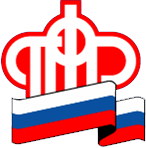 по Калининградской области           Новые сроки отчетности о приеме на работу и увольненииКалининград, 24 апреля 2020 года. В целях предотвращения распространения новой коронавирусной инфекции в России и обеспечения санитарно-эпидемиологического благополучия населения РФ Правительством Российской Федерации 8 апреля 2020г. принято постановление № 460 «Об утверждении Временных правил регистрации граждан в целях поиска подходящей работы и в качестве безработных, а также осуществления социальных выплат гражданам, признанным в установленном порядке безработными».Временные правила регламентируют порядок взаимодействия органов государственной власти и учреждений с гражданами, обратившимися за содействием в поиске подходящей работы в дистанционной форме в период действия режима повышенной готовности в связи с угрозой распространения новой коронавирусной инфекции.Согласно постановлению, работодатель обязан представлять в Пенсионный фонд России данные о приеме и увольнении работников не позднее рабочего дня, следующего за днем издания приказа или распоряжения. Передача сведений происходит в рамках существующего формата взаимодействия работодателей с территориальными органами Пенсионного фонда.Изменение сроков подачи сведений о приеме на работу и увольнении вызвано сложившейся эпидемиологической обстановкой и принимаемыми государством мерами по снижению роста безработицы и напряженности на рынке труда. В частности, оперативные сведения работодателей позволят центрам занятости населения быстрее принимать решение о предоставлении пособия по безработице. 